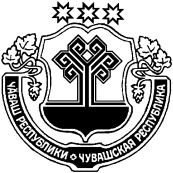 Об утверждении комиссии по обеспечению приемки в эксплуатацию законченных строительством жилых домов, приобретаемых жилых помещений во вновь построенных домах в рамках реализации республиканской адресной программы «Переселение граждан из жилищного фонда, признанного в установленном порядке до 1 января 2017 г. аварийным и подлежащим сносу или реконструкции в связи с физическим износом в процессе эксплуатации» на 2019 - 2025 годы», на территории Янтиковского муниципального округа Чувашской РеспубликиВо исполнение Федерального закона от 21 июля 2007 года № 185-ФЗ «О Фонде содействия реформированию жилищно-коммунального хозяйства», приказа Министерства строительства и жилищно-коммунального хозяйства Российской Федерации от 1 октября 2015 года № 709/пр. «О создании комиссии по вопросам качества жилых помещений, предоставленных гражданам при реализации региональных адресных программ по переселению граждан из аварийного жилищного фонда», постановления Кабинета Министров Чувашской Республики от 28 марта 2019 года № 92 «О республиканской адресной программе «Переселение граждан из жилищного фонда, признанного в установленном порядке до 1 января 2017 г. аварийным и подлежащим сносу или реконструкции в связи с физическим износом в процессе эксплуатации» на 2019 - 2025 годы» администрация Янтиковского муниципального округа Чувашской Республики п о с т а н о в л я е т:1. Создать комиссию по обеспечению приемки в эксплуатацию законченных строительством жилых домов, приобретаемых жилых помещений во вновь построенных домах в рамках реализации программы «Переселение граждан из жилищного фонда, признанного в установленном порядке до 1 января 2017 г. аварийным и подлежащим сносу или реконструкции в связи с физическим износом в процессе эксплуатации» на 2019 - 2025 годы» на территории Янтиковского муниципального округа Чувашской Республики и утвердить ее состав:2. Утвердить Положение о комиссии по обеспечению приемки в эксплуатацию законченных строительством жилых домов, приобретаемых жилых помещений во вновь построенных домах в рамках реализации программы «Переселение граждан из жилищного фонда, признанного в установленном порядке до 1 января 2017 г. аварийным и подлежащим сносу или реконструкции в связи с физическим износом в процессе эксплуатации» на 2019 - 2025 годы» на территории Янтиковского муниципального округа Чувашской Республики согласно приложению № 1 к настоящему постановлению.3. Контроль за исполнением настоящего постановления возложить на и. о. первого заместителя главы администрации Янтиковского муниципального округа - начальника Управления по благоустройству и развитию территорий Владимирова В.В.4. Настоящее постановление вступает в силу со дня его официального опубликования.Глава Янтиковскогомуниципального округа                                                                       В.Б. МихайловПриложение к постановлению администрации
Янтиковского муниципального округа
от 19.05.2023. № 441Положение
о комиссии по обеспечению приемки в эксплуатацию законченных строительством жилых домов, приобретаемых жилых помещений во вновь построенных домах в рамках реализации программы «Переселение граждан из жилищного фонда, признанного в установленном порядке до 1 января 2017 г. аварийным и подлежащим сносу или реконструкции в связи с физическим износом в процессе эксплуатации» на 2019 - 2025 годы, на территории Янтиковского муниципального округа Чувашской Республики1.1. Настоящее Положение о комиссии по обеспечению приемки в эксплуатацию законченных строительством жилых домов, приобретаемых жилых помещений в рамках реализации программы «Переселение граждан из жилищного фонда, признанного в установленном порядке до 1 января 2017 г. аварийным и подлежащим сносу или реконструкции в связи с физическим износом в процессе эксплуатации» на 2019 - 2025 годы» на территории Янтиковского муниципального округа Чувашской Республики (далее - Положение) определяет порядок создания и деятельности комиссии по приемке законченных строительством жилых домов, приобретаемых жилых помещений, во вновь построенных домах в рамках реализации программ по переселению граждан из аварийного жилищного фонда (далее - Комиссия).1.2. Комиссия создается, реорганизуется и упраздняется нормативным правовым актом администрации Янтиковского муниципального округа Чувашской Республики.1.3. Настоящая Комиссия в своей деятельности руководствуется Градостроительным кодексом Российской Федерации, Жилищным кодексом Российской Федерации, иными федеральными, республиканскими законами и нормативными правовыми актами в области жилищных отношений, а также настоящим Положением.1.4. В состав Комиссии включаются представители администрации Янтиковского муниципального округа Чувашской Республики, органов государственного жилищного и санитарного, организаций, эксплуатирующих сети инженерно-технического обеспечения, общественности и застройщика.1.5. Комиссия состоит из председателя, заместителя председателя, членов Комиссии и секретаря.1.6. Организационно-техническое обеспечение деятельности Комиссии возлагается на администрацию Янтиковского муниципального округа Чувашской Республики.2. Функции Комиссии2.1. Осуществляет визуальный осмотр жилых домов, жилых помещений в многоквартирных жилых домах, которые предназначены для покупки с целью переселения граждан из аварийного жилищного фонда, в которых завершены строительные и отделочные работы.2.2. Устанавливает соответствие жилых домов (помещений) условиям и требованиям заключенного муниципального контракта, подтверждает факт исполнения поставщиком (подрядчиком) обязательств по передаче товаров (результатов работ) муниципальному заказчику.2.3. Принимает решение о приемке или об отказе в приемке построенных жилых домов и жилых помещений.2.4. Оформляет решение о приемке в виде акта в произвольной форме, с указанием выявленных нарушений, если таковые имеются.В случае отказа в приемке жилого дома (помещения) оформляется перечень несоответствий жилого дома (помещения) требованиям к качеству, составляется план-график устранения выявленных нарушений, утверждаемый главой Янтиковского муниципального округа Чувашской Республики и подрядной организацией.2.5. Проводит повторную приемку после устранения замечаний.2.6. Запрашивает в установленном порядке для выполнения поставленных задач необходимые документы и материалы (при необходимости).3. Порядок деятельности Комиссии3.1. Заседания Комиссии проводятся по мере необходимости.3.2. Секретарь Комиссии не позднее чем за три рабочих дня до даты заседания Комиссии уведомляет членов Комиссии и иных заинтересованных лиц, в том числе приглашенных, о дате, месте, времени и повестке заседания Комиссии.3.3. Заседания Комиссии считаются правомочными, если на них присутствовало не менее половины членов Комиссии. Заседания проводятся председателем Комиссии.3.4. Решения Комиссии принимаются большинством голосов членов Комиссии, участвующих в заседании, и оформляются актом, который подписывают председатель и все присутствующие члены Комиссии. При равенстве голосов голос председательствующего на заседании Комиссии является решающим.3.5. Член Комиссии в случае его несогласия с решением, принятым на заседании Комиссии, вправе изложить в письменной форме свое особое мнение, которое передается секретарю Комиссии и прилагается к соответствующему акту заседания Комиссии.3.6. По вопросам деятельности Комиссии, не урегулированным настоящим Положением, принимает решения председатель Комиссии.ЧУВАШСКАЯ РЕСПУБЛИКА ЧĂВАШ РЕСПУБЛИКИ АДМИНИСТРАЦИЯ ЯНТИКОВСКОГО МУНИЦИПАЛЬНОГО ОКРУГАПОСТАНОВЛЕНИЕ19.05.2023 № 441село ЯнтиковоТĂВАЙ МУНИЦИПАЛЛĂ ОКРУГĚНАДМИНИСТРАЦИЙĔЙЫШĂНУ19.05.2023 441 № Тǎвай ялěВладимиров В.В.-и.о. первого заместителя главы администрации Янтиковского муниципального округа-начальника Управления по благоустройству и развитию территорий, председатель комиссии;Петров А.Ю.-начальник отдела строительства, дорожного хозяйства и ЖКХ Управления по благоустройству и развитию территорий, заместитель председателя комиссии;Исаева М.И.-главный специалист сектора архитектуры, дорожного и ЖКХ отдела строительства, дорожного хозяйства и ЖКХ Управления по благоустройству и развитию территорий, секретарь комиссии;Ефимов Ю.А.-директор ООО «Коммунальник» (по согласованию);Краснов А.Н.-и. о. директора МУП «ДЕЗ» Янтиковского муниципального округа (по согласованию);Николаев С.М.-застройщик, поставщик жилых помещений (по согласованию);Сергеев С.Г.-директор ОО «Энергосеть» (по согласованию);Сергеева Л.Н.-начальник отдела экономики, земельных и имущественных отношений;Сормов Н.И.-начальник Янтиковского территориального отдела Управления по благоустройству и развитию территорий;Матвеев А.Г.-заместитель начальника отдела государственного жилищного надзора – старший государственный жилищный инспектор Чувашской Республики (по согласованию);Кузьмин О.Л.-начальник территориального отдела УФС по надзору в сфере защиты прав потребителей и благополучия человека по Чувашской Республике – Чувашии в городе Канаше (по согласованию); Шакров В.Я.-председатель общественной палаты Янтиковского муниципального округа (по согласованию).